Добрый вечер, уважаемые родители!Предлагаем принять участие в дистанционном родительском собрании. МАРШРУТНЫЙ ЛИСТТЕМА: «Учебные способности ребёнка. Пути их развития на уроке и во внеурочной деятельности»Спасибо за внимание!Шаг Анализ результатов учебной деятельности по итогам 1 четверти. Влияние мотивации на успеваемость.Анализ результатов учебной деятельности по итогам 1 четверти. Влияние мотивации на успеваемость.1.Ознакомьтесь с результатами учебной деятельности ребёнка по итогам 1 четверти.  Одной из причин снижения качества знаний учащегося является  снижение уровня учебной мотивации.       Слово «мотивация» произошло от латинского глагола «movere», двигать. Можно сказать, что мотивированным человеком действительно как-будто что-то движет, он настойчив и сосредоточен на выполнении задачи, и достигает интеллектуальных, спортивных и творческих успехов.      Учебная мотивация — это процесс, который запускает, направляет и поддерживает усилия, направленные на выполнение учебной деятельности. Это сложная, комплексная система, образуемая мотивами, целями, реакциями на неудачу, настойчивостью и установками ученика.
Уже в начальной школе учебная мотивация является достаточно большой проблемой — дети отвлекаются, шумят, не слушают учителя, не выполняют домашние задания. Взрослые люди прекрасно знают, для чего следует учиться – чтобы получить образование, закончить институт, стать уважаемым человеком и т.п. Но эти причины не очевидны для детей. Для того, чтобы ребенок учился, у него тоже должна быть мотивация. Предлагаем ознакомиться со статьёй «Как повысить мотивацию к учёбе у ребёнка: 11 важных советов» 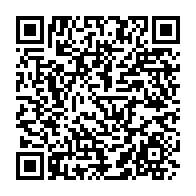 https://popasnaya.city/read/blog/12055/kak-povysit-motivaciyu-k-uchebe-u-rebenka-11-vazhnyh-sovetovОтметка – не самоцель, а показатель качества знаний и прилежания.Отметка – не самоцель, а показатель качества знаний и прилежания.2.  Рассмотрите изображение картины И. Репина «Опять двойка». Ответьте на вопросы: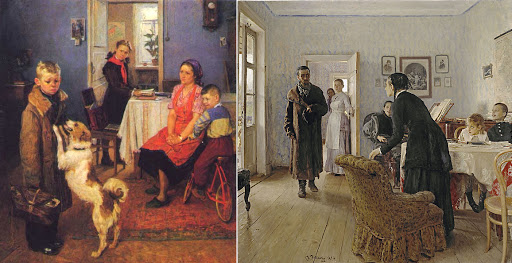 1. Как чувствует себя мальчик, изображенный на картине?2. Хорошо ли ему живется в родном доме?3. Как к нему относятся родные и близкие?4. Как, по вашему мнению, закончится эта история?5. Нарисуйте финал данной картины с позиции родителей XXI века.Памятка для родителей«Как относиться к отметкам ребенка» Не ругайте своего ребенка за плохую отметку. Ему очень хочется быть в Ваших глазах хорошим. Если быть хорошим не получается, ребенок начинает врать и изворачиваться. Сочувствуйте своему ребенку, если он долго трудился, но результат его труда не достаточно высок. Объясните ему, что важен не только высокий результат. Больше важны знания и умения, которые он сможет приобрести в результате упорного ежедневного труда. Не заставляйте своего ребенка вымаливать себе оценку в конце четверти ради Вашего душевного спокойствия. Не учите ребенка ловчить, унижаться и приспосабливаться ради положительного результата в виде высокой отметки. Никогда не выражайте сомнения по поводу объективности выставленной оценки вслух. Есть сомнения - идите в школу и попытайтесь объективно разобраться в ситуации. Не обвиняйте беспричинно других взрослых и детей в проблемах собственного ребенка. Поддерживайте ребенка в его, пусть не очень значительных, но победах над собой, над своей ленью. Устраивайте праздники по случаю получения отличной отметки. Демонстрируйте положительные результаты своего труда, чтобы ребенку хотелось Вам подражать. Безопасное поведение детей на дорогахБезопасное поведение детей на дорогах3. Предлагаем Вашему вниманию просмотр видеосюжета по данной теме: 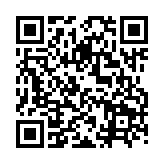 https://www.youtube.com/watch?v=UP1UEZ8EiGw&feature=emb_logo Интерактивно-обучающий комплекс по правилам дорожного движения поможет закрепить знания детей 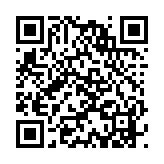 http://learningapps.org/watch?v=pxp46cfgt20